                        ПОСТАНОВЛЕНИЕ   от 24 .04.2020 года                                                                                        № 24д.ГуртлудОб организации санитарной очистки и мероприятийпо обеспечению противопожарной безопасности натерритории муниципального образования «Гуртлудское»   В целях улучшения санитарного состояния и благоустройства,  обеспечения противопожарной безопасности,  наведения чистоты и порядка на территории поселения,  руководствуясь Уставом муниципального образования,  Администрация муниципального образования «Гуртлудское»  ПОСТАНОВЛЯЕТ:1. Объявить с 24.04.2020 г. по 24.05.2020 г. месячник по санитарной очистке,  благоустройству и обеспечению противопожарной безопасности территории муниципального образования «Гуртлудское».2. В связи с опасностью распространения новой коронавирусной инфекции работу по санитарной очистке территории проводить в индивидуальном порядке с соблюдением мер безопасности (иметь в наличии маски, перчатки).3. Возложить руководство работами по санитарной очистке, восстановлению благоустройства и обеспечению противопожарной безопасности на старост  и депутатов  Совета депутатов муниципального образования.4. Рекомендовать руководителям организаций  независимо от форм собственности обеспечить уборку  территории  и вывоз мусора.  5.Контроль за выполнением настоящего постановления возложить на Главу  муниципального образования  Глава муниципального образования «Гуртлудское»                                                                          О.С.Брагина   Администрациямуниципальногообразования                    «Гуртлудское»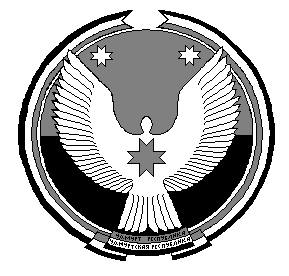 «Гуртлуд»муниципалкылдытэтлэнАдминистрациез